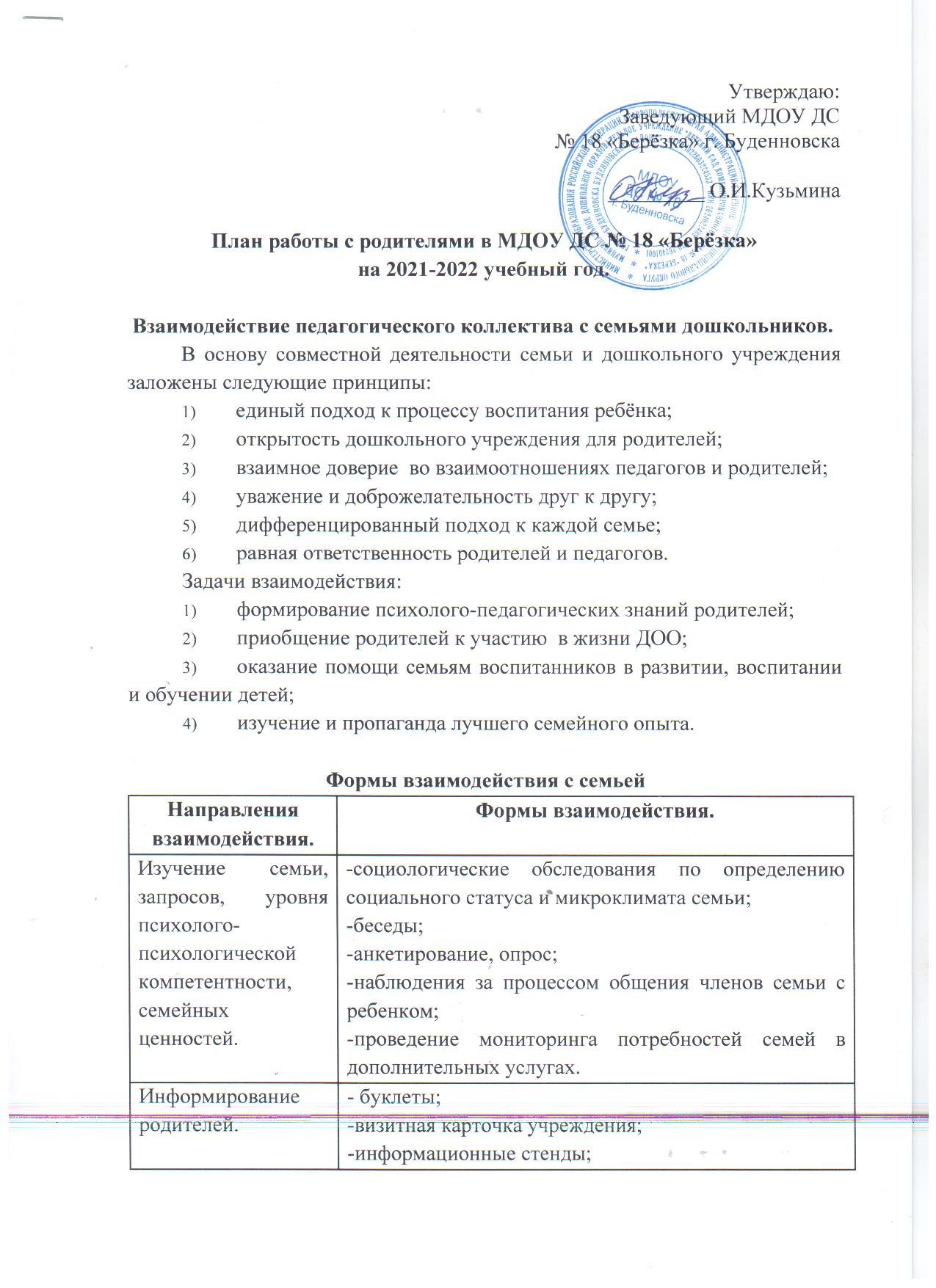 Цель: развитие ответственных и взаимозависимых отношений с семьями воспитанников, обеспечивающих целостное развитие личности дошкольника, повышение компетентности родителей в области воспитания.Информирование родителей.-выставки детских работ;- личные беседы;- общение по телефону, по электронной почте;-родительские собрания;-сайт организации;-объявления;-фотогазеты;-памятки;-семейная гостиная;-круглый стол;-дни открытых дверей.Консультирование родителей.-консультации по различным вопросам(индивидуальное, семейное, очное, дистанционное консультирование).Просвещение и обучение родителей.- семинары-практикумы, мастер-классы: по запросу родителей, по выявленной проблеме;- приглашение специалистов;- сайт учреждения и рекомендация других ресурсов сети Интернет;- творческие задания;- тренинги, семинары;- стенды, газеты;- ширмы, папки-передвижки;- выставки,- буклеты.Совместная деятельность детского сада и семьи.- родительский комитет;- дни открытых дверей;- организация совместных праздников;- совместная проектная деятельность;- выставки совместного семейного творчества;- семейные фотоколлажи;- субботники;- досуги с привлечением родителей;- концерты, соревнования;- конкурсы.Месяц МероприятиеОтветственныеСентябрьЗаключение договоров с родителями вновь прибывших детей.Мероприятия, проводимые в период адаптации вновь прибывших детей к условиям ДОУ: оформление наглядной информации (режим дня, сетка НОД, физкультурно-оздоровительные мероприятия).Индивидуальные беседы с родителями вновь поступивших детей.Заведующий МДОУЗам.зав. по УВР, педагог-психолог,
 воспитатели всех возрастных групп.СентябрьПосещение на дому семей группы «риска», привлечение родителей к сотрудничеству.Воспитатели возрастных групп.СентябрьОбщее установочное родительское собрание «ФГОС ДОУ – что это? Новые требования к организации воспитательно-образовательного процесса».Зав. МДОУ, зам.зав.по УВР психолог, воспитатели возрастных групп.СентябрьУстановочные родительские собрания во всех возрастных группах.Консультация для родителей «Ваш ребенок начал посещать детский сад»Воспитатели всех возрастных групп.Педагог-психолог.ОктябрьАнкетирование родителей «Мой ребенок и музыка»Муз. руководитель.Октябрь«Формирование ЗОЖ в вашей семье»Воспитатели ОктябрьОформление в уголке для родителей:- «Нормативно-правовая база ДОУ» (ознакомление родителей с уставом и лицензией ДОУ);- «Готовимся к школе» (подготовительная группа);Ст. воспитатель, воспитатели всех возрастных групп.Октябрь - «Детям знать положено правила дорожные».Воспитатели всех возрастных групп.ОктябрьКонсультации для родителей:- «Стандарт дошкольного образования, что это?».Подготовка и проведение праздника «День Матери» Зам.зав. по УВРМуз. руководительНоябрьМастер – класс «Артикуляционная гимнастика, как средство формирования правильного звукопроизношения»Анкетирование «Готов ли ваш ребенок в школу»Выставка «Игры на развитие речевого дыхания»Оформление в уголке для родителей:- Уголок здоровья;- Антропометрические данные детей. Консультация «Факторы, способствующие возникновению речевых нарушений»«Детские страхи – ступеньки детства»Учитель-логопедПедагог-психолог Учитель-логопедВоспитатели всех возрастных группУчитель-логопедПедагог-психологДекабрьРодительские собрания «Влияние настольно – интеллектуальных игр (шахматы, шашки) на умственные способности детей». «Елку мы, украсим сами!» - выставка поделок (елочных украшений) родители + ребенок.	Подготовка и проведение новогодних праздников (привлечение родителей).Консультация «Влияние настольно-интеллектуальных игр (шахматы, шашки) на развитие интеллекта ребенка» Воспитатели всех возрастных групп.воспитатели всех возрастных группВсе педагоги МДОУ.Воспитатели ЯнварьПодготовка и проведение досуга «Рождественские встречи» Мастер – класс для родителей детей подготовительной группы  «С пальчиками играем – речь развиваем»Выставка «Полезные игры»		 Муз. руководительУчитель-логопедВсе педагоги ДОУФевральАнкетирование «Художественно – этетическое воспитание в вашей семье»Общее родительское собрание «Художественно - эстетическое развития дошкольников». 	 Консультация для родителей «Красота – это то, что создает человек»Оформление в уголке для родителей:- творчество детей в ДОУ.Муз-рук.Зам.зав.по УВР, все педагоги ДОУМуз - рукВоспитатели всех возрастных групп.МартОформление выставки поделок из нетрадиционного материала «Милой мамочки портрет!» Подготовка и проведение праздника «8 Марта» (привлечение родителей к сотрудничеству).Родительские собрания «Тандем «Родители – воспитатель, как наиболее эффективный метод повышения качества воспитания и образования»	Народный праздник - развлечение «Масленица»Консультация «Партнерские отношения родителей с педагогами, как средство гармоничного развития ребенка»	Март	Воспитатели средней – подготовительной гр.Вос- ли всех возрастных групп, муз. рук.Вос-ли всех возрастных группВоспитателиВоспитатель второй младшей группыАпрельЦикл мероприятий в рамках Деня открытых дверей «Сохраним здоровье наших детей вместе»Неделя «Открытых дверей для родителей» в рамках проведения «Недели здоровья в ДОУ».Оформление информации в уголке для родителей:- «Уголок здоровья»Консультация для родителей «Как справиться с маленьким капризулей».Все педагоги ДОУВоспитатели всех возрастных группВоспитатели Педагог-психологМайКонсультация для родителей «Оздоравливаем ребенка дома»«Дети России – за мир на Земле!» - выставка детских рисунков, посвященных Дню победы.Подготовка и проведение праздничного концерта «День Победы!» Подготовка и проведение праздника «До свидания детский сад!» Итоговые родительские собрания во всех возрастных группах.Воспитатели Воспитатели средней – подготовительной гр.Муз. руководительМуз. руководительВоспитатели всех возрастных групп.